Θέμα: Πρόσκληση σε επιμορφωτική συνάντηση του Σχολικού Συμβούλου ΠΕ04Καλούνται οι εκπαιδευτικοί που διδάσκουν τα μαθήματα Φυσική, Χημεία και Βιολογία ως πρώτη ή δεύτερη ανάθεση των Σχολείων της Χαλκιδικής, σε επιμορφωτική συνάντηση με έγκριση της Περιφερειακής Διεύθυνσης Πρωτοβάθμιας και Δευτεροβάθμιας Εκπαίδευσης Κεντρικής Μακεδονίας, με αριθμό πρωτοκόλλου 122303 17/11/2015. Ο τίτλος είναι:«Χρήση λογισμικού για τη δημιουργία: στερεοσκοπικών μοντέλων, έτοιμων σχημάτων και διαγραμμάτων με συγκεκριμένες προδιαγραφές, για τα μαθήματα χημείας, φυσικής και βιολογίας» Η επιμόρφωση θα πραγματοποιηθεί: Την Τετάρτη 2/12/2015 σε εργαστήριο πληροφορικής του ΕΠΑΛ Πολυγύρου, και θα επαναληφθείΤην Τετάρτη 9/12/2015 σε εργαστήριο πληροφορικής του ΕΠΑΛ Ν. Μουδανιών.Η διάρκεια θα είναι περίπου 100 λεπτά και η ώρα έναρξης 12.00.Επειδή οι θέσεις στους υπολογιστές είναι περιορισμένες, παρακαλούνται οι ενδιαφερόμενοι να δηλώσουν συμμετοχή στο τηλέφωνο: 2371021930 και, αν θέλουν, να έχουν μαζί του ένα αποθηκευτικό μέσο (USB Stick) για την παραλαβή του software.  Η συμμετοχή είναι προαιρετική και η μετακίνηση των εκπαιδευτικών θα γίνει χωρίς δαπάνη για το Δημόσιο.Παρακαλούνται οι Διευθυντές των Σχολικών Μονάδων να μεριμνήσουν ώστε οι Εκπαιδευτικοί να λάβουν γνώση ενυπόγραφα. 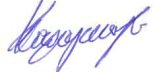 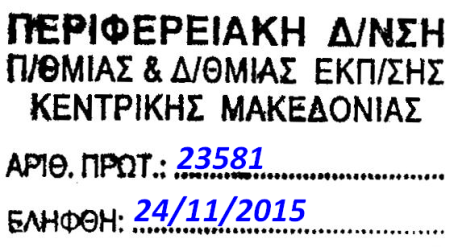 ΕΛΛΗΝΙΚΗ ΔΗΜΟΚΡΑΤΙΑ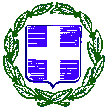 ΥΠΟΥΡΓΕΙΟ ΠΟΛΙΤΙΣΜΟΥ ΠΑΙΔΕΙΑΣ ΚΑΙ ΘΡΗΣΚΕΥΜΑΤΩΝΠΕΡΙΦΕΡΕΙΑΚΗ ΔΙΕΥΘΥΝΣΗ Α/ΘΜΙΑΣ &  Β/ΜΙΑΣ ΕΚΠ/ΣΗΣ ΚΕΝΤΡΙΚΗΣ ΜΑΚΕΔΟΝΙΑΣΓΡΑΦΕΙΟ ΣΧΟΛΙΚΩΝ ΣΥΜΒΟΥΛΩΝΔΕΥΤΕΡΟΒΑΘΜΙΑΣ ΕΚΠΑΙΔΕΥΣΗΣΝΟΜΟΥ ΧΑΛΚΙΔΙΚΗΣΣχολικός  Σύμβουλος ΠΕ04
Καραγκιοζίδης ΠολυχρόνηςΤηλέφωνο :  Τηλ.: 2371021156  & 6944935177E-mail: info@polkarag.gr Site: www.polkarag.gr Πολύγυρος  23/11/2015 Αριθμ. πρωτ :  427ΠΡΟΣ:Τα Σχολεία  Δευτεροβάθμιας ΕκπαίδευσηςΚαι το ΕΚΦΕ ΧαλκιδικήςΚοινοποίηση: Αναπληρωτή Προϊστάμενο Επιστημονικής και Παιδαγωγικής Καθοδήγησης ΔΕ κ. Κεραμιδά Κ.